Guidelines for FIPI and Certification ProceduresThe purpose of this Design Bulletin is to provide guidance for the Findings in the Public Interest (FIPI) and the Certification Processes for Proprietary Items. Based upon Federal Register dated September 27, 2019 and effective October 28, 2019, the FHWA rescinded 23 CFR 635.411 to encourage innovation in the development of highway transportation technology and methods, including the FIPI and Certification procedures.  Therefore, updates to the present 2013 Project Development Manual were necessary. Section 2.24 was updated to simplify the Certification as well as the FIPI Procedure. In summary:For project specific items, Resident Engineer approval is requiredFor region wide usage, Program Engineer approval is requiredFor state wide usage, Branch Manager approval is requiredFORM 1381 was also updated reflect the simplified to reflect the changes.Below is the updated information, it is also in the latest Project Development Manual.The updated FORM 1381 is posted on the CDOT Forms website and also attached here: References:Design Bulletins can be found on the CDOT website at: https://www.codot.gov/business/designsupport/bulletins_manuals/design-bulletinsIf you have questions, please contact the Standards & Specifications Engineer, Shawn Yu (303-757-9474, shawn.yu@state.co.us).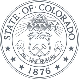 2829 W. Howard Pl., 3rd floor, Denver, CO 80204 P 303-757-9474 www.codot.gov |